189 Elm Street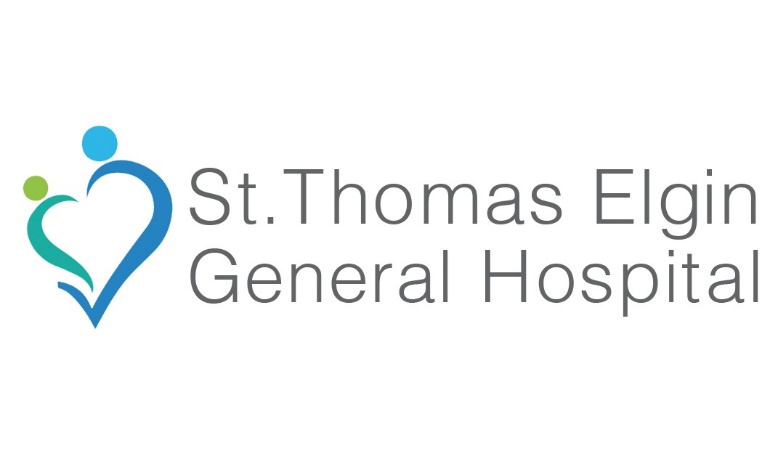 St. Thomas, ON N5R 5C4519-631-2030volunteers@stegh.on.caVOLUNTEER APPLICATION□ Volunteer Services							□ Auxiliary Member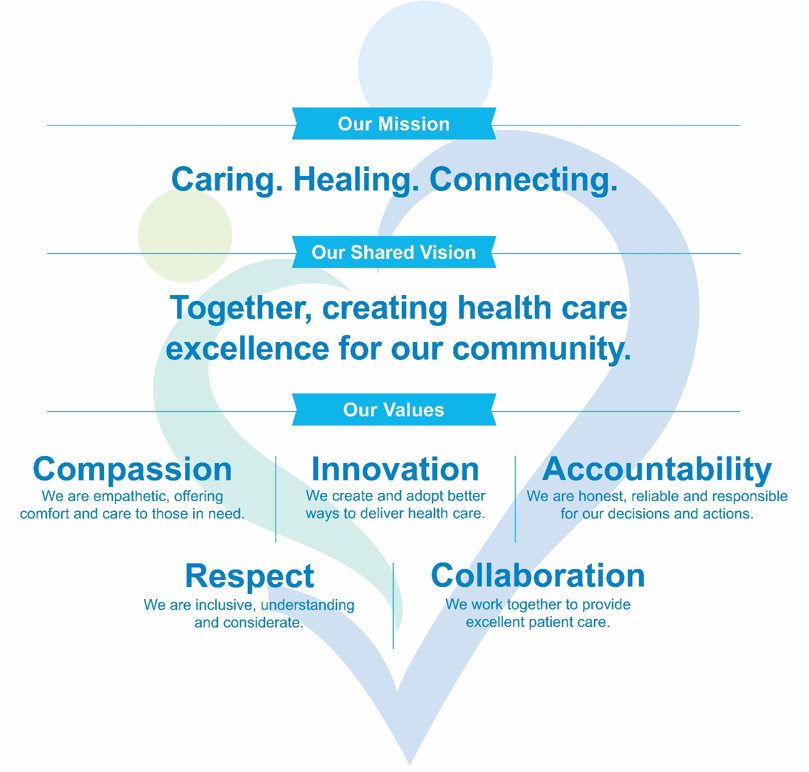 Name: Name: Name: Address:Address:Address:City: City: Postal Code:Postal Code:Postal Code:Postal Code:Postal Code:Postal Code:Postal Code:Postal Code:Postal Code:Phone #: Phone #: Phone #: Phone #: Email:Email:Email:Email:Email:Email:Email:Email:Email:Email:BirthdateBirthdateBirthdateBirthdateBirthdateBirthdateMonth:Month:Month:Month:Month:Month:Month:Month:Day:Day:Day:Day:Day:Day:Day:Day:Day:Emergency Emergency Emergency Emergency Emergency Emergency Emergency Emergency Emergency Emergency Emergency Emergency Contact               Name:Contact               Name:Contact               Name:Contact               Name:Contact               Name:Contact               Name:Contact               Name:Contact               Name:Contact               Name:Contact               Name:Contact               Name:Contact               Name:Phone:Phone:Phone:Phone:Phone:Phone:Phone:Phone:Phone:Phone:Phone:Phone:Phone:Phone:Phone:Phone:Employment StatusEmployment StatusEmployment StatusEmployment StatusEmployment StatusEmployment StatusEmployment StatusEmployment StatusEmployment StatusEmployment StatusEmployment StatusEmployment StatusEmployment StatusEmployment StatusEmployment StatusEmployment StatusEmployment StatusEmployment StatusEmployment StatusEmployment StatusEmployment StatusEmployment StatusEmployment StatusEmployment StatusEmployment StatusEmployment StatusEmployment StatusEmployment StatusEmployment StatusEmployment StatusEmployment StatusEmployment StatusEmployment StatusEmployment StatusEmployment StatusEmployment StatusEmployment StatusEmployment StatusEmployment StatusEmployedEmployedEmployedEmployedEmployedEmployedEmployedEmployedEmployedEmployedSeekingEmploymentSeekingEmploymentSeekingEmploymentSeekingEmploymentSeekingEmploymentSeekingEmploymentSeekingEmploymentSeekingEmploymentRetiredRetiredRetiredRetiredRetiredRetiredRetiredRetiredRetiredStudentSchool:StudentSchool:What are your reasons for volunteering?What are your reasons for volunteering?What are your reasons for volunteering?What are your reasons for volunteering?What are your reasons for volunteering?What are your reasons for volunteering?What are your reasons for volunteering?What are your reasons for volunteering?What are your reasons for volunteering?What are your reasons for volunteering?What are your reasons for volunteering?What are your reasons for volunteering?What are your reasons for volunteering?What are your reasons for volunteering?What are your reasons for volunteering?What are your reasons for volunteering?What are your reasons for volunteering?What are your reasons for volunteering?What are your reasons for volunteering?What are your reasons for volunteering?What are your reasons for volunteering?What are your reasons for volunteering?What are your reasons for volunteering?What are your reasons for volunteering?What are your reasons for volunteering?What are your reasons for volunteering?What are your reasons for volunteering?What are your reasons for volunteering?What are your reasons for volunteering?What are your reasons for volunteering?What are your reasons for volunteering?What are your reasons for volunteering?What are your reasons for volunteering?What are your reasons for volunteering?What are your reasons for volunteering?What are your reasons for volunteering?What are your reasons for volunteering?What are your reasons for volunteering?What are your reasons for volunteering? Put spare time to use Put spare time to use Put spare time to use Put spare time to use Put spare time to use Put spare time to use Put spare time to use Put spare time to use Put spare time to use Put spare time to use Put spare time to use Put spare time to use Put spare time to use Put spare time to use Put spare time to use Put spare time to use Put spare time to use Put spare time to use Put spare time to use Put spare time to use Put spare time to use Desire to help others Desire to help others Desire to help others Desire to help others Desire to help others Desire to help others Desire to help others Desire to help others Desire to help others Desire to help others Desire to help others Desire to help others Desire to help others Desire to help others Desire to help others Desire to help others Desire to help others Desire to help others Experience for health care career Experience for health care career Experience for health care career Experience for health care career Experience for health care career Experience for health care career Experience for health care career Experience for health care career Experience for health care career Experience for health care career Experience for health care career Experience for health care career Experience for health care career Experience for health care career Experience for health care career Experience for health care career Experience for health care career Experience for health care career Experience for health care career Experience for health care career Experience for health care career Establish work record Establish work record Establish work record Establish work record Establish work record Establish work record Establish work record Establish work record Establish work record Establish work record Establish work record Establish work record Establish work record Establish work record Establish work record Establish work record Establish work record Establish work record Interested in community involvement Interested in community involvement Interested in community involvement Interested in community involvement Interested in community involvement Interested in community involvement Interested in community involvement Interested in community involvement Interested in community involvement Interested in community involvement Interested in community involvement Interested in community involvement Interested in community involvement Interested in community involvement Interested in community involvement Interested in community involvement Interested in community involvement Interested in community involvement Interested in community involvement Interested in community involvement Interested in community involvement Other: Other: Other: Other: Other: Other: Other:Time AvailabilityPreferred day/s of the week:Time AvailabilityPreferred day/s of the week:Time AvailabilityPreferred day/s of the week:Time AvailabilityPreferred day/s of the week:Time AvailabilityPreferred day/s of the week:Time AvailabilityPreferred day/s of the week:Time AvailabilityPreferred day/s of the week:Time AvailabilityPreferred day/s of the week:Time AvailabilityPreferred day/s of the week:Time AvailabilityPreferred day/s of the week:Time AvailabilityPreferred day/s of the week:Time AvailabilityPreferred day/s of the week:Time AvailabilityPreferred day/s of the week:Time AvailabilityPreferred day/s of the week:Time AvailabilityPreferred day/s of the week:Time AvailabilityPreferred day/s of the week:MMMTTTTTWWWWWWThFFFFFFSSuTime AvailabilityPreferred day/s of the week:Time AvailabilityPreferred day/s of the week:Time AvailabilityPreferred day/s of the week:Time AvailabilityPreferred day/s of the week:Time AvailabilityPreferred day/s of the week:Time AvailabilityPreferred day/s of the week:Time AvailabilityPreferred day/s of the week:Time AvailabilityPreferred day/s of the week:Time AvailabilityPreferred day/s of the week:Time AvailabilityPreferred day/s of the week:Time AvailabilityPreferred day/s of the week:Time AvailabilityPreferred day/s of the week:Time AvailabilityPreferred day/s of the week:Time AvailabilityPreferred day/s of the week:Time AvailabilityPreferred day/s of the week:Time AvailabilityPreferred day/s of the week:Preferred time of day:Preferred time of day:Preferred time of day:Preferred time of day:Preferred time of day:Preferred time of day:Preferred time of day:Preferred time of day:Preferred time of day:Preferred time of day:Preferred time of day:Preferred time of day:Preferred time of day:Preferred time of day:Preferred time of day:Preferred time of day: Mornings Mornings Mornings Mornings Mornings Mornings Mornings Mornings Afternoons Afternoons Afternoons Afternoons Afternoons Afternoons Afternoons Evenings Evenings Evenings Evenings Evenings Evenings Evenings EveningsService Area Interest:Service Area Interest:Service Area Interest:Service Area Interest:Service Area Interest:Service Area Interest:Service Area Interest:Service Area Interest:Service Area Interest:Service Area Interest:Service Area Interest:Service Area Interest:Service Area Interest:Service Area Interest:Service Area Interest:Service Area Interest:Service Area Interest:Service Area Interest:Service Area Interest:Service Area Interest:Service Area Interest:Service Area Interest:Service Area Interest:Service Area Interest:Service Area Interest:Service Area Interest:Service Area Interest:Service Area Interest:Service Area Interest:Service Area Interest:Service Area Interest:Service Area Interest:Service Area Interest:Service Area Interest:Service Area Interest:Service Area Interest:Service Area Interest:Service Area Interest:Service Area Interest: Patient Escort Patient Escort Patient Escort Patient Escort Patient Escort Patient Escort Patient Escort Patient Escort Patient Escort Patient Escort Patient Escort Patient Escort Patient Escort Clinics Clinics Clinics Clinics Clinics Clinics Clinics Clinics Emergency Dept. Emergency Dept. Emergency Dept. Emergency Dept. Emergency Dept. Emergency Dept. Emergency Dept. Emergency Dept. Emergency Dept. Emergency Dept. Emergency Dept. Emergency Dept. Reminder Calls Reminder Calls Reminder Calls Reminder Calls Reminder Calls Reminder CallsHave you ever worked or volunteered at STEGH?Have you ever worked or volunteered at STEGH?Have you ever worked or volunteered at STEGH?Have you ever worked or volunteered at STEGH?Have you ever worked or volunteered at STEGH?Have you ever worked or volunteered at STEGH?Have you ever worked or volunteered at STEGH?Have you ever worked or volunteered at STEGH?Have you ever worked or volunteered at STEGH?Have you ever worked or volunteered at STEGH?Have you ever worked or volunteered at STEGH?Have you ever worked or volunteered at STEGH?Have you ever worked or volunteered at STEGH?Have you ever worked or volunteered at STEGH?Have you ever worked or volunteered at STEGH?Have you ever worked or volunteered at STEGH?Have you ever worked or volunteered at STEGH?Have you ever worked or volunteered at STEGH?Have you ever worked or volunteered at STEGH?Have you ever worked or volunteered at STEGH?Have you ever worked or volunteered at STEGH?Have you ever worked or volunteered at STEGH?Have you ever worked or volunteered at STEGH?Have you ever worked or volunteered at STEGH?Have you ever worked or volunteered at STEGH?Have you ever worked or volunteered at STEGH?Have you ever worked or volunteered at STEGH?Have you ever worked or volunteered at STEGH?Have you ever worked or volunteered at STEGH?Have you ever worked or volunteered at STEGH?Have you ever worked or volunteered at STEGH?Have you ever worked or volunteered at STEGH?Have you ever worked or volunteered at STEGH?Have you ever worked or volunteered at STEGH?Have you ever worked or volunteered at STEGH?Have you ever worked or volunteered at STEGH?Have you ever worked or volunteered at STEGH?Have you ever worked or volunteered at STEGH?Have you ever worked or volunteered at STEGH? No     Yes No     Yes No     Yes No     Yes No     Yes No     Yes No     Yes No     Yes No     YesDepartment:Department:Department:Department:Department:Department:Department:Department:# of years:# of years:# of years:# of years:# of years:# of years:# of years:If you have volunteered before, please complete:If you have volunteered before, please complete:If you have volunteered before, please complete:If you have volunteered before, please complete:If you have volunteered before, please complete:If you have volunteered before, please complete:If you have volunteered before, please complete:If you have volunteered before, please complete:If you have volunteered before, please complete:If you have volunteered before, please complete:If you have volunteered before, please complete:If you have volunteered before, please complete:If you have volunteered before, please complete:If you have volunteered before, please complete:If you have volunteered before, please complete:If you have volunteered before, please complete:If you have volunteered before, please complete:If you have volunteered before, please complete:If you have volunteered before, please complete:If you have volunteered before, please complete:If you have volunteered before, please complete:If you have volunteered before, please complete:If you have volunteered before, please complete:If you have volunteered before, please complete:If you have volunteered before, please complete:If you have volunteered before, please complete:If you have volunteered before, please complete:If you have volunteered before, please complete:If you have volunteered before, please complete:If you have volunteered before, please complete:If you have volunteered before, please complete:If you have volunteered before, please complete:If you have volunteered before, please complete:If you have volunteered before, please complete:If you have volunteered before, please complete:If you have volunteered before, please complete:If you have volunteered before, please complete:If you have volunteered before, please complete:If you have volunteered before, please complete:Name of Agency:Name of Agency:Name of Agency:Name of Agency:Name of Agency:Name of Agency:Name of Agency:Volunteer Role:Volunteer Role:Volunteer Role:Volunteer Role:Volunteer Role:Volunteer Role:Volunteer Role:Other Community involvement:Other Community involvement:Other Community involvement:Other Community involvement:Other Community involvement:Other Community involvement:Other Community involvement:Reference (do not include family or friends)Reference (do not include family or friends)Reference (do not include family or friends)Reference (do not include family or friends)Reference (do not include family or friends)Reference (do not include family or friends)Reference (do not include family or friends)Reference (do not include family or friends)Reference (do not include family or friends)Reference (do not include family or friends)Reference (do not include family or friends)Reference (do not include family or friends)Reference (do not include family or friends)Reference (do not include family or friends)Reference (do not include family or friends)Reference (do not include family or friends)Reference (do not include family or friends)Reference (do not include family or friends)Reference (do not include family or friends)Reference (do not include family or friends)Reference (do not include family or friends)Reference (do not include family or friends)Reference (do not include family or friends)Reference (do not include family or friends)Reference (do not include family or friends)Reference (do not include family or friends)Reference (do not include family or friends)Reference (do not include family or friends)Reference (do not include family or friends)Reference (do not include family or friends)Reference (do not include family or friends)Reference (do not include family or friends)Reference (do not include family or friends)Reference (do not include family or friends)Reference (do not include family or friends)Reference (do not include family or friends)Reference (do not include family or friends)Reference (do not include family or friends)Reference (do not include family or friends)Name:Name:Name:Name:Name:Relationship:Relationship:Relationship:Relationship:Relationship:email:email:email:email:email:Phone:Phone:Phone:Phone:Phone:Have you ever been convicted of a criminal offence for which you have not been pardoned?(A criminal record does not automatically indicate ineligibility to volunteer, each case is individual)Have you ever been convicted of a criminal offence for which you have not been pardoned?(A criminal record does not automatically indicate ineligibility to volunteer, each case is individual)Have you ever been convicted of a criminal offence for which you have not been pardoned?(A criminal record does not automatically indicate ineligibility to volunteer, each case is individual)Have you ever been convicted of a criminal offence for which you have not been pardoned?(A criminal record does not automatically indicate ineligibility to volunteer, each case is individual)Have you ever been convicted of a criminal offence for which you have not been pardoned?(A criminal record does not automatically indicate ineligibility to volunteer, each case is individual)Have you ever been convicted of a criminal offence for which you have not been pardoned?(A criminal record does not automatically indicate ineligibility to volunteer, each case is individual)Have you ever been convicted of a criminal offence for which you have not been pardoned?(A criminal record does not automatically indicate ineligibility to volunteer, each case is individual)Have you ever been convicted of a criminal offence for which you have not been pardoned?(A criminal record does not automatically indicate ineligibility to volunteer, each case is individual)Have you ever been convicted of a criminal offence for which you have not been pardoned?(A criminal record does not automatically indicate ineligibility to volunteer, each case is individual)Have you ever been convicted of a criminal offence for which you have not been pardoned?(A criminal record does not automatically indicate ineligibility to volunteer, each case is individual)Have you ever been convicted of a criminal offence for which you have not been pardoned?(A criminal record does not automatically indicate ineligibility to volunteer, each case is individual)Have you ever been convicted of a criminal offence for which you have not been pardoned?(A criminal record does not automatically indicate ineligibility to volunteer, each case is individual)Have you ever been convicted of a criminal offence for which you have not been pardoned?(A criminal record does not automatically indicate ineligibility to volunteer, each case is individual)Have you ever been convicted of a criminal offence for which you have not been pardoned?(A criminal record does not automatically indicate ineligibility to volunteer, each case is individual)Have you ever been convicted of a criminal offence for which you have not been pardoned?(A criminal record does not automatically indicate ineligibility to volunteer, each case is individual)Have you ever been convicted of a criminal offence for which you have not been pardoned?(A criminal record does not automatically indicate ineligibility to volunteer, each case is individual)Have you ever been convicted of a criminal offence for which you have not been pardoned?(A criminal record does not automatically indicate ineligibility to volunteer, each case is individual)Have you ever been convicted of a criminal offence for which you have not been pardoned?(A criminal record does not automatically indicate ineligibility to volunteer, each case is individual)Have you ever been convicted of a criminal offence for which you have not been pardoned?(A criminal record does not automatically indicate ineligibility to volunteer, each case is individual)Have you ever been convicted of a criminal offence for which you have not been pardoned?(A criminal record does not automatically indicate ineligibility to volunteer, each case is individual)Have you ever been convicted of a criminal offence for which you have not been pardoned?(A criminal record does not automatically indicate ineligibility to volunteer, each case is individual)Have you ever been convicted of a criminal offence for which you have not been pardoned?(A criminal record does not automatically indicate ineligibility to volunteer, each case is individual)Have you ever been convicted of a criminal offence for which you have not been pardoned?(A criminal record does not automatically indicate ineligibility to volunteer, each case is individual)Have you ever been convicted of a criminal offence for which you have not been pardoned?(A criminal record does not automatically indicate ineligibility to volunteer, each case is individual)Have you ever been convicted of a criminal offence for which you have not been pardoned?(A criminal record does not automatically indicate ineligibility to volunteer, each case is individual)Have you ever been convicted of a criminal offence for which you have not been pardoned?(A criminal record does not automatically indicate ineligibility to volunteer, each case is individual)Have you ever been convicted of a criminal offence for which you have not been pardoned?(A criminal record does not automatically indicate ineligibility to volunteer, each case is individual)Have you ever been convicted of a criminal offence for which you have not been pardoned?(A criminal record does not automatically indicate ineligibility to volunteer, each case is individual)Have you ever been convicted of a criminal offence for which you have not been pardoned?(A criminal record does not automatically indicate ineligibility to volunteer, each case is individual)Have you ever been convicted of a criminal offence for which you have not been pardoned?(A criminal record does not automatically indicate ineligibility to volunteer, each case is individual)Have you ever been convicted of a criminal offence for which you have not been pardoned?(A criminal record does not automatically indicate ineligibility to volunteer, each case is individual)Have you ever been convicted of a criminal offence for which you have not been pardoned?(A criminal record does not automatically indicate ineligibility to volunteer, each case is individual)Have you ever been convicted of a criminal offence for which you have not been pardoned?(A criminal record does not automatically indicate ineligibility to volunteer, each case is individual)Have you ever been convicted of a criminal offence for which you have not been pardoned?(A criminal record does not automatically indicate ineligibility to volunteer, each case is individual)Have you ever been convicted of a criminal offence for which you have not been pardoned?(A criminal record does not automatically indicate ineligibility to volunteer, each case is individual)Have you ever been convicted of a criminal offence for which you have not been pardoned?(A criminal record does not automatically indicate ineligibility to volunteer, each case is individual)Have you ever been convicted of a criminal offence for which you have not been pardoned?(A criminal record does not automatically indicate ineligibility to volunteer, each case is individual)Have you ever been convicted of a criminal offence for which you have not been pardoned?(A criminal record does not automatically indicate ineligibility to volunteer, each case is individual)Have you ever been convicted of a criminal offence for which you have not been pardoned?(A criminal record does not automatically indicate ineligibility to volunteer, each case is individual)  Yes  Yes  Yes  Yes  Yes  Yes  Yes  Yes  No  No  No  No  No  No  No  No  No  NoIf yes, please specify:If yes, please specify:If yes, please specify:If yes, please specify:If yes, please specify:If yes, please specify:If yes, please specify:If yes, please specify:If yes, please specify:If yes, please specify:If yes, please specify:If yes, please specify:If accepted as a volunteer, I agree to the following conditions of placement: obtain a 2-step TB test and update of immunizations, wear a hospital-issued photo ID badge, adhere to behaviours as outlined in the Confidentiality and Code of Conduct Agreements, participate in orientation / education programs, provide a current Vulnerable Sector Police Check Police Information check.If accepted as a volunteer, I agree to the following conditions of placement: obtain a 2-step TB test and update of immunizations, wear a hospital-issued photo ID badge, adhere to behaviours as outlined in the Confidentiality and Code of Conduct Agreements, participate in orientation / education programs, provide a current Vulnerable Sector Police Check Police Information check.If accepted as a volunteer, I agree to the following conditions of placement: obtain a 2-step TB test and update of immunizations, wear a hospital-issued photo ID badge, adhere to behaviours as outlined in the Confidentiality and Code of Conduct Agreements, participate in orientation / education programs, provide a current Vulnerable Sector Police Check Police Information check.If accepted as a volunteer, I agree to the following conditions of placement: obtain a 2-step TB test and update of immunizations, wear a hospital-issued photo ID badge, adhere to behaviours as outlined in the Confidentiality and Code of Conduct Agreements, participate in orientation / education programs, provide a current Vulnerable Sector Police Check Police Information check.If accepted as a volunteer, I agree to the following conditions of placement: obtain a 2-step TB test and update of immunizations, wear a hospital-issued photo ID badge, adhere to behaviours as outlined in the Confidentiality and Code of Conduct Agreements, participate in orientation / education programs, provide a current Vulnerable Sector Police Check Police Information check.If accepted as a volunteer, I agree to the following conditions of placement: obtain a 2-step TB test and update of immunizations, wear a hospital-issued photo ID badge, adhere to behaviours as outlined in the Confidentiality and Code of Conduct Agreements, participate in orientation / education programs, provide a current Vulnerable Sector Police Check Police Information check.If accepted as a volunteer, I agree to the following conditions of placement: obtain a 2-step TB test and update of immunizations, wear a hospital-issued photo ID badge, adhere to behaviours as outlined in the Confidentiality and Code of Conduct Agreements, participate in orientation / education programs, provide a current Vulnerable Sector Police Check Police Information check.If accepted as a volunteer, I agree to the following conditions of placement: obtain a 2-step TB test and update of immunizations, wear a hospital-issued photo ID badge, adhere to behaviours as outlined in the Confidentiality and Code of Conduct Agreements, participate in orientation / education programs, provide a current Vulnerable Sector Police Check Police Information check.If accepted as a volunteer, I agree to the following conditions of placement: obtain a 2-step TB test and update of immunizations, wear a hospital-issued photo ID badge, adhere to behaviours as outlined in the Confidentiality and Code of Conduct Agreements, participate in orientation / education programs, provide a current Vulnerable Sector Police Check Police Information check.If accepted as a volunteer, I agree to the following conditions of placement: obtain a 2-step TB test and update of immunizations, wear a hospital-issued photo ID badge, adhere to behaviours as outlined in the Confidentiality and Code of Conduct Agreements, participate in orientation / education programs, provide a current Vulnerable Sector Police Check Police Information check.If accepted as a volunteer, I agree to the following conditions of placement: obtain a 2-step TB test and update of immunizations, wear a hospital-issued photo ID badge, adhere to behaviours as outlined in the Confidentiality and Code of Conduct Agreements, participate in orientation / education programs, provide a current Vulnerable Sector Police Check Police Information check.If accepted as a volunteer, I agree to the following conditions of placement: obtain a 2-step TB test and update of immunizations, wear a hospital-issued photo ID badge, adhere to behaviours as outlined in the Confidentiality and Code of Conduct Agreements, participate in orientation / education programs, provide a current Vulnerable Sector Police Check Police Information check.If accepted as a volunteer, I agree to the following conditions of placement: obtain a 2-step TB test and update of immunizations, wear a hospital-issued photo ID badge, adhere to behaviours as outlined in the Confidentiality and Code of Conduct Agreements, participate in orientation / education programs, provide a current Vulnerable Sector Police Check Police Information check.If accepted as a volunteer, I agree to the following conditions of placement: obtain a 2-step TB test and update of immunizations, wear a hospital-issued photo ID badge, adhere to behaviours as outlined in the Confidentiality and Code of Conduct Agreements, participate in orientation / education programs, provide a current Vulnerable Sector Police Check Police Information check.If accepted as a volunteer, I agree to the following conditions of placement: obtain a 2-step TB test and update of immunizations, wear a hospital-issued photo ID badge, adhere to behaviours as outlined in the Confidentiality and Code of Conduct Agreements, participate in orientation / education programs, provide a current Vulnerable Sector Police Check Police Information check.If accepted as a volunteer, I agree to the following conditions of placement: obtain a 2-step TB test and update of immunizations, wear a hospital-issued photo ID badge, adhere to behaviours as outlined in the Confidentiality and Code of Conduct Agreements, participate in orientation / education programs, provide a current Vulnerable Sector Police Check Police Information check.If accepted as a volunteer, I agree to the following conditions of placement: obtain a 2-step TB test and update of immunizations, wear a hospital-issued photo ID badge, adhere to behaviours as outlined in the Confidentiality and Code of Conduct Agreements, participate in orientation / education programs, provide a current Vulnerable Sector Police Check Police Information check.If accepted as a volunteer, I agree to the following conditions of placement: obtain a 2-step TB test and update of immunizations, wear a hospital-issued photo ID badge, adhere to behaviours as outlined in the Confidentiality and Code of Conduct Agreements, participate in orientation / education programs, provide a current Vulnerable Sector Police Check Police Information check.If accepted as a volunteer, I agree to the following conditions of placement: obtain a 2-step TB test and update of immunizations, wear a hospital-issued photo ID badge, adhere to behaviours as outlined in the Confidentiality and Code of Conduct Agreements, participate in orientation / education programs, provide a current Vulnerable Sector Police Check Police Information check.If accepted as a volunteer, I agree to the following conditions of placement: obtain a 2-step TB test and update of immunizations, wear a hospital-issued photo ID badge, adhere to behaviours as outlined in the Confidentiality and Code of Conduct Agreements, participate in orientation / education programs, provide a current Vulnerable Sector Police Check Police Information check.If accepted as a volunteer, I agree to the following conditions of placement: obtain a 2-step TB test and update of immunizations, wear a hospital-issued photo ID badge, adhere to behaviours as outlined in the Confidentiality and Code of Conduct Agreements, participate in orientation / education programs, provide a current Vulnerable Sector Police Check Police Information check.If accepted as a volunteer, I agree to the following conditions of placement: obtain a 2-step TB test and update of immunizations, wear a hospital-issued photo ID badge, adhere to behaviours as outlined in the Confidentiality and Code of Conduct Agreements, participate in orientation / education programs, provide a current Vulnerable Sector Police Check Police Information check.If accepted as a volunteer, I agree to the following conditions of placement: obtain a 2-step TB test and update of immunizations, wear a hospital-issued photo ID badge, adhere to behaviours as outlined in the Confidentiality and Code of Conduct Agreements, participate in orientation / education programs, provide a current Vulnerable Sector Police Check Police Information check.If accepted as a volunteer, I agree to the following conditions of placement: obtain a 2-step TB test and update of immunizations, wear a hospital-issued photo ID badge, adhere to behaviours as outlined in the Confidentiality and Code of Conduct Agreements, participate in orientation / education programs, provide a current Vulnerable Sector Police Check Police Information check.If accepted as a volunteer, I agree to the following conditions of placement: obtain a 2-step TB test and update of immunizations, wear a hospital-issued photo ID badge, adhere to behaviours as outlined in the Confidentiality and Code of Conduct Agreements, participate in orientation / education programs, provide a current Vulnerable Sector Police Check Police Information check.If accepted as a volunteer, I agree to the following conditions of placement: obtain a 2-step TB test and update of immunizations, wear a hospital-issued photo ID badge, adhere to behaviours as outlined in the Confidentiality and Code of Conduct Agreements, participate in orientation / education programs, provide a current Vulnerable Sector Police Check Police Information check.If accepted as a volunteer, I agree to the following conditions of placement: obtain a 2-step TB test and update of immunizations, wear a hospital-issued photo ID badge, adhere to behaviours as outlined in the Confidentiality and Code of Conduct Agreements, participate in orientation / education programs, provide a current Vulnerable Sector Police Check Police Information check.If accepted as a volunteer, I agree to the following conditions of placement: obtain a 2-step TB test and update of immunizations, wear a hospital-issued photo ID badge, adhere to behaviours as outlined in the Confidentiality and Code of Conduct Agreements, participate in orientation / education programs, provide a current Vulnerable Sector Police Check Police Information check.If accepted as a volunteer, I agree to the following conditions of placement: obtain a 2-step TB test and update of immunizations, wear a hospital-issued photo ID badge, adhere to behaviours as outlined in the Confidentiality and Code of Conduct Agreements, participate in orientation / education programs, provide a current Vulnerable Sector Police Check Police Information check.If accepted as a volunteer, I agree to the following conditions of placement: obtain a 2-step TB test and update of immunizations, wear a hospital-issued photo ID badge, adhere to behaviours as outlined in the Confidentiality and Code of Conduct Agreements, participate in orientation / education programs, provide a current Vulnerable Sector Police Check Police Information check.If accepted as a volunteer, I agree to the following conditions of placement: obtain a 2-step TB test and update of immunizations, wear a hospital-issued photo ID badge, adhere to behaviours as outlined in the Confidentiality and Code of Conduct Agreements, participate in orientation / education programs, provide a current Vulnerable Sector Police Check Police Information check.If accepted as a volunteer, I agree to the following conditions of placement: obtain a 2-step TB test and update of immunizations, wear a hospital-issued photo ID badge, adhere to behaviours as outlined in the Confidentiality and Code of Conduct Agreements, participate in orientation / education programs, provide a current Vulnerable Sector Police Check Police Information check.If accepted as a volunteer, I agree to the following conditions of placement: obtain a 2-step TB test and update of immunizations, wear a hospital-issued photo ID badge, adhere to behaviours as outlined in the Confidentiality and Code of Conduct Agreements, participate in orientation / education programs, provide a current Vulnerable Sector Police Check Police Information check.If accepted as a volunteer, I agree to the following conditions of placement: obtain a 2-step TB test and update of immunizations, wear a hospital-issued photo ID badge, adhere to behaviours as outlined in the Confidentiality and Code of Conduct Agreements, participate in orientation / education programs, provide a current Vulnerable Sector Police Check Police Information check.If accepted as a volunteer, I agree to the following conditions of placement: obtain a 2-step TB test and update of immunizations, wear a hospital-issued photo ID badge, adhere to behaviours as outlined in the Confidentiality and Code of Conduct Agreements, participate in orientation / education programs, provide a current Vulnerable Sector Police Check Police Information check.If accepted as a volunteer, I agree to the following conditions of placement: obtain a 2-step TB test and update of immunizations, wear a hospital-issued photo ID badge, adhere to behaviours as outlined in the Confidentiality and Code of Conduct Agreements, participate in orientation / education programs, provide a current Vulnerable Sector Police Check Police Information check.If accepted as a volunteer, I agree to the following conditions of placement: obtain a 2-step TB test and update of immunizations, wear a hospital-issued photo ID badge, adhere to behaviours as outlined in the Confidentiality and Code of Conduct Agreements, participate in orientation / education programs, provide a current Vulnerable Sector Police Check Police Information check.If accepted as a volunteer, I agree to the following conditions of placement: obtain a 2-step TB test and update of immunizations, wear a hospital-issued photo ID badge, adhere to behaviours as outlined in the Confidentiality and Code of Conduct Agreements, participate in orientation / education programs, provide a current Vulnerable Sector Police Check Police Information check.If accepted as a volunteer, I agree to the following conditions of placement: obtain a 2-step TB test and update of immunizations, wear a hospital-issued photo ID badge, adhere to behaviours as outlined in the Confidentiality and Code of Conduct Agreements, participate in orientation / education programs, provide a current Vulnerable Sector Police Check Police Information check.Applicant’s Signature:Applicant’s Signature:Applicant’s Signature:Applicant’s Signature:Applicant’s Signature:Applicant’s Signature:Applicant’s Signature:Applicant’s Signature:Applicant’s Signature:Applicant’s Signature:Date:Date:Date:Date:Date:FOR OFFICE USE ONLYFOR OFFICE USE ONLYInterview date:Placement:Orientation date:ID Badge#Volgistics #